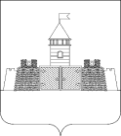 УПРАВЛЕНИЕ ОБРАЗОВАНИЯ И МОЛОДЕЖНОЙ ПОЛИТИКИ АДМИНИСТРАЦИИМУНИЦИПАЛЬНОГО ОБРАЗОВАНИЯ АБИНСКОГО РАЙОНАПРИКАЗот______________ года                                                                  № _____г. Абинск О подготовке и проведении мероприятий по развитию детско-юношеского туризма в муниципальном образовании Абинский район в 2018 годуВ целях популяризации туристско-краеведческой деятельности среди учащихся управление образования и молодежной политики администрации муниципального образования Абинский район п р и к а з ы в а е т:Организовать и провести в общеобразовательных организациях муниципального образования Абинский район мероприятия по развитию детско-юношеского туризма в 2018 году.Утвердить план по подготовке и проведению мероприятий по развитию детско-юношеского туризма в 2018 году (приложение № 1).Утвердить состав организационного комитета по подготовке и проведению мероприятий (приложение № 2).4. Руководителям общеобразовательных организаций:1) организовать участие в мероприятиях согласно плана по подготовке и проведению мероприятий по развитию детско-юношеского туризма в 2018 году (приложение № 1);2) разработать и утвердить план учреждения по подготовке и участию в мероприятиях по развитию детско-юношеского туризма в 2018 году;3) обеспечить освещение мероприятий плана в средствах массовой информации, на сайтах общеобразовательных организаций.5. Контроль за исполнением приказа возложить на заместителя начальника управления образования и молодежной политики администрации муниципального образования Абинский район Марукян Е.Г.Начальник управления                                                                С.Н. ФилипскаяПРИЛОЖЕНИЕ № 1УТВЕРЖДЕНприказом управления образования  и молодежной политикиадминистрации муниципального образования Абинский районот ______________ года № ___ПЛАНпо подготовке и проведению мероприятий по развитию детско-юношеского туризма в муниципальном образовании Абинский район  в 2018 годуНачальник управления                                                                    С.Н. ФилипскаяПРИЛОЖЕНИЕ № 2УТВЕРЖДЕНприказом управления образования и молодежной политикиадминистрации муниципального образования Абинский районот ______________ года № ___СОСТАВорганизационного комитета по подготовке и проведению мероприятий по развитию детско-юношеского туризма в муниципальном образовании Абинский район в 2018 годуНачальник управления                                                                    С.Н. Филипская№ п/пМероприятиеСроки выполненияМесто проведенияОтветственныеПроведение районных мероприятийПроведение районных мероприятийПроведение районных мероприятийПроведение районных мероприятийПроведение районных мероприятийРайонный заочный конкурс «Туристский поход»С 1 марта по 20 ноября МБУ ДО «Дом детского творчества»Решетова М.А.,руководители общеобразова-тельных организацийПроведение открытого первенства муниципального образования Абинский район по спортивному туризму в группе дисциплин «Маршрут»С 1 марта по 20 ноября МБУ ДО «Дом детского творчества»Решетова М.А.,руководители общеобразова-тельных организацийПроведение муниципального смотра-конкурса на лучшую организацию туристско-краеведческой деятельности в учрежденииНоябрьОбразовательные организации районаРешетова М.А., Осадчая Е.Н., руководители общеобразова-тельных организацийЭкспедиция по местам боевой славы Абинского района, посвященная 75-годовщине Победыс 1 по 10 маяРешетова М.А.,руководители общеобразова-тельных организацийТуриада учащихся Абинского района.1 этап – весенние каникулы,2 этап – летние каникулы,3 этап – осенние каникулыАбинский районРешетова М.А.,руководители общеобразова-тельных организацийМуниципальный этап краевых соревнований «Школа безопасности»с 28 сентября  по 30 сентябряРешетова М.А., Толмачева Л.Н., руководители общеобразова-тельных организацийРайонный слет «Земля отцов – моя земля»ноябрьРешетова М.А., руководители общеобразова-тельных организаций(ответственные за туристско-краеведческие мероприятия)Участие в краевых мероприятияхУчастие в краевых мероприятияхУчастие в краевых мероприятияхУчастие в краевых мероприятияхУчастие в краевых мероприятияхКраевой краеведческий конкурс «Кубань – край 100 народов»с 10 января по 28 февраляРешетова М.А.,руководители общеобразова-тельных организацийКраевой краеведческий конкурс «Я – юный экскурсовод краевед», посвященный Всемирному дню экскурсоводовс 10 января по 1 марта Решетова М.А.,руководители общеобразова-тельных организацийКраевой краеведческий конкурс «Никто не забыт, ничто не забыто», посвященный Дню Победы в Великой Отечественной войне 1941-1945 годов с 1 марта по 30 апреляРешетова М.А.,руководители общеобразова-тельных организацийКраевой фестиваль патриотической и туристской песни «Алые паруса»с 1 по 30 мартаРешетова М.А.,руководители общеобразова-тельных организацийПервенство Краснодарского края по спортивному туризму на пешеходных дистанцияхс 3 по 6 апреляРешетова М.А.,руководители общеобразова-тельных организацийПервенство Краснодарского края по спортивному туризму на водных дистанциях (катамаран 4)с 10 по 13 апреляРешетова М.А.,руководители общеобразова-тельных организацийПервенство Краснодарского края по рафтингу с 10 по 13 апреляРешетова М.А.,руководители общеобразова-тельных организацийКраевые соревнования по спортивному туризму на средствах передвижения - велосипед "Первоцвет"с 10 по 13 апреляРешетова М.А.,руководители общеобразова-тельных организацийКраевые соревнования по спортивному туризму памяти мастера спорта А.В. Твердогос 20 по 22 апреляРешетова М.А.,руководители общеобразова-тельных организацийКраевые соревнования по спортивному ориентированию «Кубанский азимут» с 18 по 20 маяРешетова М.А.,руководители общеобразова-тельных организацийФлэш-моб "Мы - дети Кубани"1 июняРешетова М.А.,руководители общеобразова-тельных организацийКраевые туристские походы "Мой Кавказ"июнь - августРешетова М.А.,руководители общеобразова-тельных организацийКраевые соревнования «Школа безопасности» (2-е возрастные группы)майРешетова М.А.,руководители общеобразова-тельных организацийКраевые соревнования по спортивному ориентированию "Спортивное лето"с 11 по 18 июняРешетова М.А.,руководители общеобразовательных организацийКраевая  туристско-краеведческая экспедиция «Кубанская кругосветка»с 27 по 25 июняРешетова М.А.,руководители общеобразова-тельных организацийКраевая туристско-краеведческая туриада "Звезда Кубани"с 3 по 13 июляРешетова М.А.,руководители общеобразова-тельных организацийКраевой конкурс исследовательских работ «Природа Кубани»с 1 сентября по 31 октябряРешетова М.А.,руководители общеобразова-тельных организацийКраевой конкурс "Туризм - это мы, это спорт и мир вокруг нас"с 1 марта по 1 декабряРешетова М.А.,руководители общеобразова-тельных организацийКраевой краеведческий конкурс «Жизнь во славу Отечества», посвященный Дню Героевс 1 марта по 1 декабряРешетова М.А.,руководители общеобразова-тельных организацийКраевые соревнования по спортивному ориентированию "Кавказские предгорья"с 23 по 27 августаРешетова М.А.,руководители общеобразова-тельных организацийКраевой фестиваль юных туристов Кубанис 13 по 16 сентябряРешетова М.А.,руководители общеобразова-тельных организацийТуристский слет педагогов Краснодарского краяс 16 по 18 сентябряРешетова М.А.,руководители общеобразова-тельных организацийКраевые соревнования по спортивному туризму на пешеходных дистанциях "Кубок памяти Р.И. Бочаровой"с 19 по 23 сентябряРешетова М.А.,руководители общеобразова-тельных организацийКраевые соревнования по спортивному туризму на средствах передвижения (велосипед) - "Золотое колесо"с 3 по 5 октябряРешетова М.А.,руководители общеобразова-тельных организацийКраевой кросс-поход "48 часов"с 1 по 3 ноябряРешетова М.А.,руководители общеобразова-тельных организацийПервенство Краснодарского края. Дисциплина "маршрут-пешеходный", "маршрут-горный", "маршрут-водный", "маршрут-на средствах передвижения" (велосипед) 1-2 к.с.с 3 ноября по 2 декабряРешетова М.А.,руководители общеобразова-тельных организацийЧемпионат Краснодарского края. Дисциплина "маршрут-пешеходный", "маршрут-горный", "маршрут-водный", "маршрут-на средствах передвижения" (авто, мото, велосипед). 1-4 к.с.с 7 по 9 декабряРешетова М.А.,руководители общеобразова-тельных организацийФорум "Кубанская кругосветка" декабрьРешетова М.А.,руководители общеобразова-тельных организацийРайонная олимпиада по природному краеведениюдекабрьРешетова М.А.,руководители общеобразова-тельных организацийРайонная олимпиада по историческому краеведениюдекабрьРешетова М.А.,руководители общеобразова-тельных организацийПовышение квалификацииПовышение квалификацииПовышение квалификацииПовышение квалификацииПовышение квалификацииСеминар для педагогов туристско-краеведческой направленностиФевраль,Май,СентябрьМБУ ДО «Дом детского творчества»Решетова М.А.,Павлоградский И.В.Участие в Краевом семинаре руководителей спортивных походов2 февраляРешетова М.А.,руководители общеобразова-тельных организацийУчастие в Краевом семинаре судейских кадров по спортивному туризму16 мартаРешетова М.А.,руководители общеобразова-тельных организацийУчастие в Краевой школе начальной туристской подготовки (12 - 14 лет)июльРешетова М.А.,руководители общеобразова-тельных организацийУчастие в Краевой школе туристского актива (15 - 17, 18 - 22  лет)июльРешетова М.А.,руководители общеобразова-тельных организацийСотрудничество со средствами массовой информацииСотрудничество со средствами массовой информацииСотрудничество со средствами массовой информацииСотрудничество со средствами массовой информацииСотрудничество со средствами массовой информацииОсвещение мероприятий в районных газетахВ течение годаРешетова М.А.,руководители общеобразова-тельных организацийОсвещение мероприятий на официальном сайте МБУ ДО «Дом детского творчества»В течение годаРешетова М.А.,руководители общеобразова-тельных организацийРабота маршрутно-квалификационной комиссииРабота маршрутно-квалификационной комиссииРабота маршрутно-квалификационной комиссииРабота маршрутно-квалификационной комиссииРабота маршрутно-квалификационной комиссииКонсультирование руководителей походовВ течение годаПавлоградский И.В.Рассмотрение маршрутных документов, выпуск групп на спортивные походыВ течение годаПавлоградская С.А.Павлоградский И.В.Прием отчетов о прохождении спортивных походовВ течение годаПавлоградская С.А.Павлоградский И.В.Проведение выездных заседаний МККВ дни проведения туриадыПавлоградский И.В.1Марукян Евгения Григорьевна-заместитель начальника управления образования и молодежной политики администрации муниципального образования Абинский район, председатель оргкомитета2Осадчая Елена Николаевна-ведущий специалист управления образования администрации муниципального образования Абинский район, заместитель председателя3Павлоградская Светлана Андреевна-методист МБУ ДО «Дом детского творчества», секретарь (по согласованию)Члены оргкомитетаЧлены оргкомитетаЧлены оргкомитетаЧлены оргкомитета1Белая Людмила Константиновна-педагог – организатор МБУ ДО «Дом детского творчества» (по согласованию) 2ПавлоградскийИгорь Викторович-педагог – организатор МБУ ДО «Дом детского творчества» (по согласованию)3ПономаревВиктор Петрович-педагог дополнительного образования МБУ ДО «Дом детского творчества» (по согласованию)4Решетова Марина Александровна-директор МБУ ДО «Дом детского творчества».